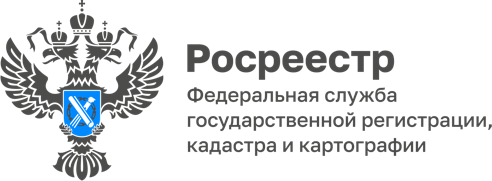 Региональный Росреестр продолжает работу по выявлению реестровых ошибокУправление Росреестра по Республике Алтай совместно с Кадастровой палатой продолжает масштабную работу по выявлению реестровых ошибок в сведениях об объектах недвижимого имущества, содержащихся в Едином государственном реестре недвижимости (ЕГРН). «Предварительный анализ сведений в государственном реестре недвижимости проводится по определенным критериям, которые помогают выявить возможные реестровые ошибки. К ним относятся: пересечение границ соседних земельных участков, некорректность таких границ, пересечение территориальных зон и другие», - комментирует руководитель Управления Лариса Вопиловская.Исправление исторически накопленных ошибок в ЕГРН – одна из пяти ключевых задач Росреестра в рамках госпрограммы «Национальная система пространственных данных» (НСПД). Для ее решения ведомством разработан механизм, позволяющий собственнику по заявлению бесплатно скорректировать такие сведения без необходимости нанимать за свой счет кадастрового инженера, как это было раньше. «До конца года планируется исправить более 700 реестровых ошибок. Работа по их исключению из ЕГРН позволяет повысить качество и точность сведений о недвижимости», - добавляет Лариса Вопиловская.Материал подготовлен Управлением Росреестра по Республике Алтай